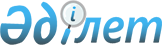 Об установлении квоты рабочих мест по Бокейординскому району на 2021 годПостановление акимата Бокейординского района Западно-Казахстанской области от 16 марта 2021 года № 37. Зарегистрировано Департаментом юстиции Западно-Казахстанской области 16 марта 2021 года № 6847
      В соответствии с  Уголовно-исполнительным кодексом Республики Казахстан от 5 июля 2014 года, Законом Республики Казахстан от 23 января 2001 года "О местном государственном управлении и самоуправлении в Республике Казахстан", Законом Республики Казахстан от 6 апреля 2016 года "О занятости населения", приказом Министра здравоохранения и социального развития Республики Казахстан от 26 мая 2016 года № 412 "Об утверждении Правил квотирования рабочих мест для трудоустройства граждан из числа молодежи, потерявших или оставшихся до наступления совершеннолетия без попечения родителей, являющихся выпускниками организаций образования, лиц, освобожденных из мест лишения свободы, лиц, состоящих на учете службы пробации" (зарегистрирован в Реестре государственной регистрации нормативных правовых актов № 13898), акимат Бокейординского района ПОСТАНОВЛЯЕТ:
      1. Установить квоту рабочих мест для организаций, независимо от организационно-правовой формы и формы собственности от списочной численности работников организаций по Бокейординскому району на 2021 год в следующих размерах:
      для трудоустройства лиц, состоящих на учете службы пробации в размере двух процентов, согласно приложению 1 к настоящему постановлению;
      для трудоустройства лиц, освобожденных из мест лишения свободы в размере двух процентов, согласно приложению 2 к настоящему постановлению;
      для трудоустройства граждан из числа молодежи, потерявших или оставшихся до наступления совершеннолетия без попечения родителей, являющихся выпускниками организаций образования в размере трех процентов, согласно приложению 3 к настоящему постановлению.
      2. Признать утратившим силу постановление акимата Бокейординского района от 11 июня 2020 года № 68 "Об установлении квоты рабочих мест по Бокейординскому району на 2020 год" (зарегистрированное в Реестре государственной регистрации нормативных правовых актов № 6276, опубликованное 15 июня 2020 года в Эталонном контрольном банке нормативных правовых актов Республики Казахстан).
      3. Руководителю аппарата акима Бокейординского района обеспечить государственную регистрацию данного постановления в органах юстиции.
      4. Контроль за исполнением настоящего постановления возложить на заместителя акима района М.Аккалиева.
      5. Настоящее постановление вводится в действие со дня первого официального опубликования. Квота рабочих мест для трудоустройства лиц, состоящих на учете службы пробации по 
Бокейординскому району на 2021 год Квота рабочих мест для трудоустройства лиц, освобожденных из мест лишения 
свободы по Бокейординскому району на 2021 год Квота рабочих мест для трудоустройства граждан из числа молодежи, потерявших или 
оставшихся до наступления совершеннолетия без попечения родителей, являющихся 
выпускниками организаций образования по Бокейординскому району на 2021 год
					© 2012. РГП на ПХВ «Институт законодательства и правовой информации Республики Казахстан» Министерства юстиции Республики Казахстан
				
      Аким Бокейординского района

Н. Рахимжанов
Приложение 1 
к постановлению акимата
Бокейординского района
от 16 марта 2021 года № 37
№
Наименование организации
Списочная численность работников
Размер квоты (%)
Количество рабочих мест согласно установленной квоте
1.
Государственное учреждение "Бокейординский районный отдел занятости и социальных программ"
39
2
1
2.
Государственное учреждение "Аппарат акима Сайхинского сельского округа"
14
2
1
3.
Государственное учреждение "Аппарат акима Урдинского сельского округа"
20
2
1
4.
Государственное учреждение "Аппарат акима Муратсайского сельского округа"
15
2
1
5.
Государственное учреждение "Аппарат акима Бисенского сельского округа"
15
2
1
6.
Государственное учреждение "Аппарат акима Темир Масинского сельского округа"
12
2
1
7.
Государственное учреждение "Аппарат акима Саралжинского сельского округа"
10
2
1
8.
Государственное учреждение "Аппарат акима Уялинского сельского округа"
10
2
1Приложение 2 
к постановлению акимата
Бокейординского района
от 16 марта 2021 года № 37
№
Наименование организации
Списочная численность работников
Размер квоты (%)
Количество рабочих мест согласно установленной квоте
1.
Государственное коммунальное предприятие "Бокейординская районная ветеринарная станция" на праве хозяйственного ведения акимата Бокейординского района
60
2
1
2.
Государственное коммунальное казенное предприятие "Орда" на праве хозяйственного ведения акимата Бокейординского района
18
2
1Приложение 3 
к постановлению акимата
Бокейординского района
от 16 марта 2021 года № 37
№
Наименование организации
Списочная численность работников
Размер квоты (%)
Количество рабочих мест согласно установленной квоте
1.
Государственное учреждение "Отдел образования Бокейординского района"
38
3
1
2.
Коммунальное государственное учреждение "Средняя общеобразовательная школа имени Маншук Маметовой" отдела образования Бокейординского района"
102
3
3
3.
Коммунальное государственное учреждение "Средняя общеобразовательная школа имени Мухамед-Салык Бабажанова" отдела образования Бокейординского района"
117
3
4